Bases del XXXVI Concurs de Cartells, Festes de Moros i Cristians Oliva 2016Lema en valencià «Festes de Moros i Cristians. Oliva 2016 - Del 21 al 24 de Juliol, declarades d’Interès Turístic Autonòmic»Format i tècnica • El format del cartell adoptarà les mesures de 42 x  DIN-A3 (alt i ample respectivament), sense marge, muntat sobre suport rígid adequat per a l’exposició, sense vidre protector ni marc. • S’ha de deixar espai lliure perquè s’hi puguen inserir els logotips oficials. Les obres hauran de ser originals i inèdites. Els originals seran de concepció i estètica lliures, sempre que siga possible la seua reproducció, excloent-ne tintes daurades i argentades, així com els colors fluorescents. • Els autors que opten a presentar les obres en suport informàtic, han d’adjuntar-ne una reproducció a color del format anteriorment esmentat. També ha d’incloure suport magnètic amb tots els fitxers necessaris per a la reproducció. El guanyador es compromet a autoritzar a fer les adaptacions necessàries per als diferents suports de comunicació. • El jurat considerarà molt positivament el fet que els cartells presentats reflectesquen temàtiques relacionades amb els actes de la festa de moros i cristians d'Oliva.  farà servir el cartell guanyador per a promoure  de Moros i Cristians d’Oliva sobre qualsevol format. •  podrà realitzar modificacions sintàctiques i morfològiques de les llegendes i textos del cartell. Altres • Les obres guanyadores passaran a ser propietat de  a tots els efectes • Les obres es podran presentar fins al dia 20 gener de  les 14.00 hores. • Les obres s’hauran de trametre a l'Ajuntament d'Oliva al Departament de Cultura, a l'atenció de  • Darrere de cada obra constarà un lema. Aquest lema figurarà a l’exterior d’un sobre tancat i caldrà posar-hi dins el nom, cognoms, adreça i telèfon de l’autor. Les obres no s’han de signar.• Els sobres s’obriran després del veredicte del jurat. • El jurat podrà declarar desert el premi, si al seu judici les obres no tingueren la qualitat necessària.• La decisió del jurat, que estarà integrat per personal del món del disseny, de l’art i de , serà inapel·lable. El jurat decidirà els premis en el període d’exposició dels cartells. Les obres s’exposaran al públic des del 21 gener al 5 de febrer, a  d’Exposicions de  de   (en cas de ser un altre lloc es publicaria). • Els treballs no premiats podran retirar-se a partir del dia 15 de febrer fins el 28 de febrer. Les obres no recollides dins d’aquest termini, passaran a disposició de  • El lliurament de premis serà diumenge, dia 14 de febrer de  les 13.30 hores, al CONCURS DE PUTXEROS que tindrà lloc a  Bta. Escrivà, (Plaça del Mercat).•  no es responsabilitzarà dels mals que pogueren produir-se a les obres presentades. • La no assistència al lliurament dels premis dels autors o si s’escau, de persones amb poder donat per ells, mitjançant escrit degudament acreditat, significarà la seua renúncia. • La participació en aquest concurs implica l’acceptació total d’aquestes bases. Premis GUANYADOR ............................................... 1.000 Euros. PRIMER CLASSIFICAT LOCAL ........... ......... 300 Euros. Oliva, desembre 2015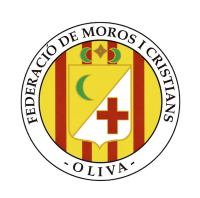 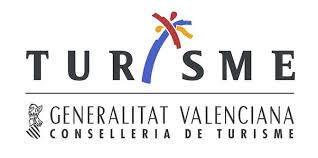 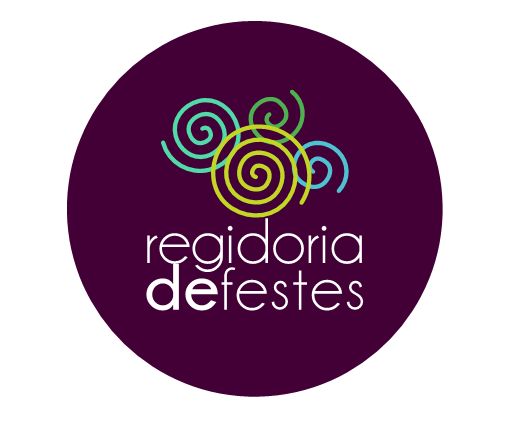 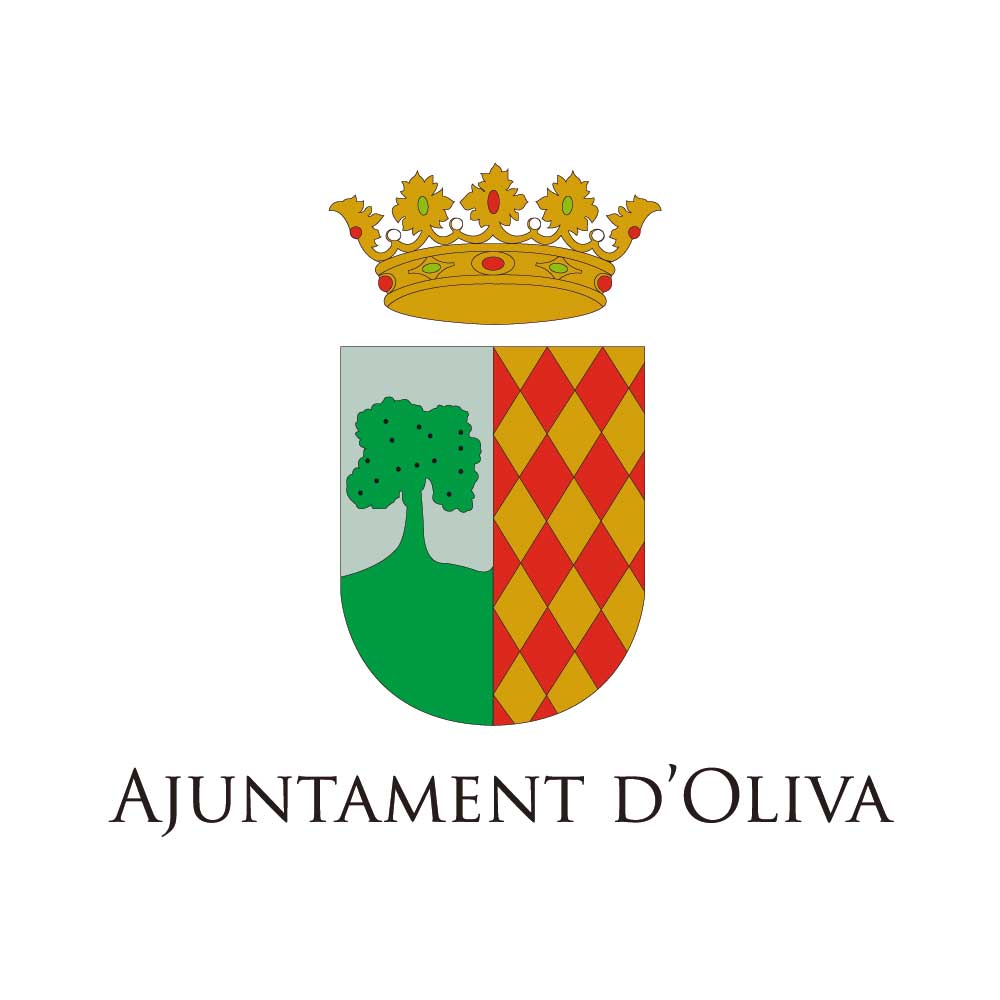 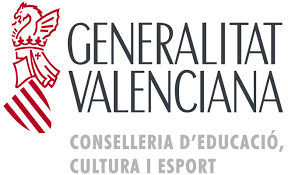 